Latein WPF 10Übersetze den folgenden Text! Achte auf die Verwendung der Tempora und einen angemessenen Satzbau im Deutschen. 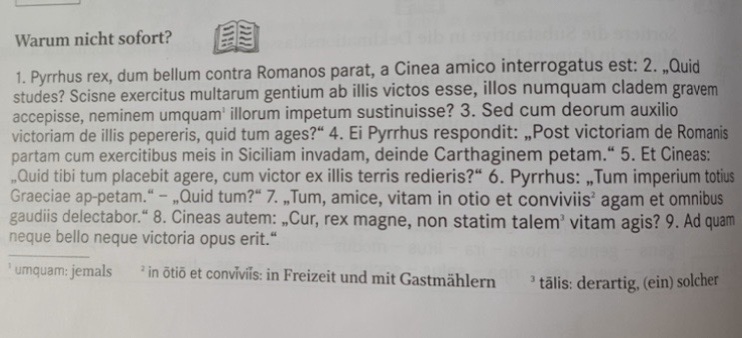 